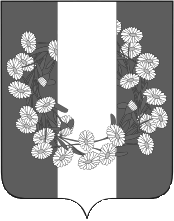 АДМИНИСТРАЦИЯ БУРАКОВСКОГО СЕЛЬСКОГО ПОСЕЛЕНИЯ КОРЕНОВСКОГО РАЙОНА ПОСТАНОВЛЕНИЕ/проектот 00.00.2023                                                                                                                         № 000х.БураковскийОб утверждении порядка действий при изменении состояния атмосферного воздуха, которое вызвано аварийными выбросами загрязняющих веществ в атмосферный воздух и при котором создается угроза жизни и здоровью человека на территории Бураковского сельского поселения Кореновского районаРуководствуясь Федеральным законом от 04 мая 1999 года № 96-ФЗ «Об охране атмосферного воздуха», статьей 11 Федерального закона от 21 декабря 1994 года № 68-ФЗ «О защите населения и территорий от чрезвычайных ситуаций природного и техногенного характера», администрация Бураковского сельского поселения п о с т а н о в л я е т:  1. Утвердить порядок действий при изменении состояния атмосферного воздуха, которое вызвано аварийными выбросами загрязняющих веществ в атмосферный воздух и при котором создается угроза жизни и здоровью человека на территории Бураковского сельского поселения Кореновского района (прилагается).2. Общему отделу администрации Бураковского сельского поселения Кореновского района (Абрамкина) обнародовать  настоящее постановление в установленных местах  и разместить  его на официальном сайте органов местного самоуправления  Бураковского сельского поселения Кореновского района в информационно-телекоммуникационной сети «Интернет». 3. Постановление вступает в силу после его официального обнародования.Глава Бураковского сельского поселенияКореновского района							          Л.И. ОрлецкаяПОРЯДОКдействий при изменении состояния атмосферного воздуха, которое вызвано аварийными выбросами загрязняющих веществ в атмосферный воздух и при котором создается угроза жизни и здоровью человека на территории сельского поселения Бураковского сельского поселения Кореновского района1. Общие положения1.1. Настоящий Порядок действий при изменении состояния атмосферного воздуха, которое вызвано аварийными выбросами загрязняющих веществ в атмосферный воздух и при котором создается угроза жизни и здоровью человека на территории Бураковского сельского поселения Кореновского района (далее – Порядок) разработан в соответствии с Федеральным законом от 04 мая 1999 года № 96-ФЗ «Об охране атмосферного воздуха», Федеральным законом от 21 декабря 1994 года № 68-ФЗ «О защите населения и территорий от чрезвычайных ситуаций природного и техногенного характера», Федеральным законом от 06 октября 2003 года № 131-ФЗ «Об общих принципах организации местного самоуправления в Российской Федерации» и определяет организацию и основные направления подготовки мероприятия при аварийных выбросов загрязняющих веществ в атмосферный воздух.2. Действия  органа местного самоуправления при изменении состояния атмосферного воздуха, которое вызвано аварийными выбросами загрязняющих веществ в атмосферный воздух2.1. Органы местного самоуправления Бураковского сельского поселения Кореновского района самостоятельно в пределах границ Бураковского сельского поселения Кореновского района:осуществляют подготовку населения в области защиты от чрезвычайных ситуаций;осуществляют информирование населения о чрезвычайных ситуациях;содействуют устойчивому функционированию организаций в чрезвычайных ситуациях;создают и поддерживают в постоянной готовности муниципальные системы оповещения и информирования населения о чрезвычайных ситуациях;осуществляют сбор информации в области защиты населения и территорий от чрезвычайных ситуаций и обмен такой информацией, обеспечивают, в том числе с использованием комплексной системы экстренного оповещения населения об угрозе возникновения или о возникновении чрезвычайных ситуаций, своевременное оповещение населения об угрозе возникновения или о возникновении чрезвычайных ситуаций.Глава Бураковского сельского поселенияКореновского района							         Л.И. ОрлецкаяПРИЛОЖЕНИЕУТВЕРЖДЕН
постановлением администрацииБураковского сельского поселенияКореновского районаот 00.00.2023 года № 